Page d’aide de l’application EasyReader Bienvenue sur la page d’aide de l’application EasyReader. Choisissez la section pour laquelle vous avez besoin d’assistance : 	Trouver des livres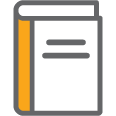 	Trouver des journaux et des revues 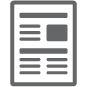 	Ouvrir un texte à partir du presse-papiers 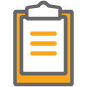 	Utiliser le lecteur 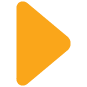 	Paramètres du texte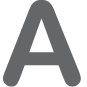 	Paramètres audio 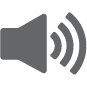 	Liste de gestes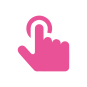 	Formats de fichiers reconnus 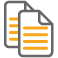 Trouver et gérer des livres Choisissez un sujet : Aperçu de mes livres Ouvrir un livre du fichier « Mes livres » Se connecter à votre bibliothèque de livres parlés Trouver et télécharger un nouveau livre Supprimer un livreSe déconnecter d’une bibliothèque de livres Aperçu de mes livres :Voici une image de l’écran Mes livres avec une description de chaque bouton. 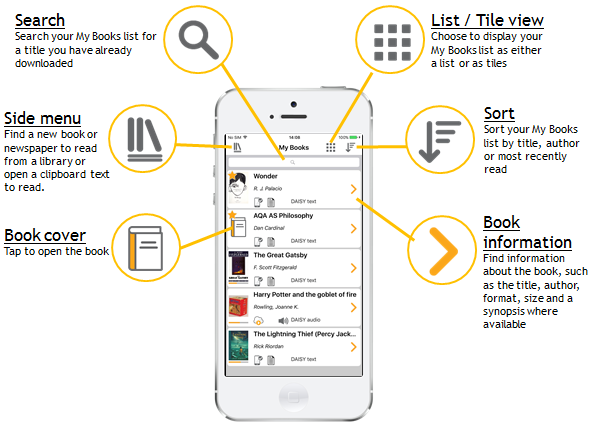 Ouvrir un livre du fichier « Mes livres » Quand vous ouvrez l’application EasyReader, vous serez automatiquement dirigé vers le fichier « Mes livres ». Cette liste contient tous les livres dont vous pouvez disposer. Si vous n’avez pas ajouté de livres à votre liste, l’application EasyReader fournira des instructions pour que vous puissiez ajouter de nouveaux titres. Pour ouvrir un livre dans le lecteur :  Trouvez le livre dans le fichier « Mes livres ». Touchez l’image de la couverture du livre du titre choisi. L’application EasyReader ouvrira le livre dans le lecteur. Pour obtenir davantage d’information sur le livre :Trouvez le livre dans le fichier « Mes livres ». Touchez la flèche orange  à la droite du titre. Vous ouvrirez ainsi l’écran d’information sur le livre, où vous trouverez la description du livre et d’autres options pour ouvrir ou supprimer le livre.  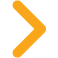 Vous pouvez retourner dans le fichier « Mes livres » à tout moment. Voici comment : Sélectionnez le bouton du menu latéral  dans le coin supérieur gauche de l’écran. 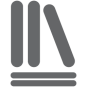 Choisissez « Mes livres ». Pendant que le fichier « Mes livres » est ouvert, vous pouvez également : utiliser la case de recherche  pour trouver un titre ou un auteur dans votre fichier « Mes livres »;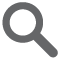 utiliser le bouton de classement  pour catégoriser votre liste « Mes livres » par titre, auteur ou date;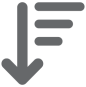 utiliser le bouton d’affichage par liste/pavés  pour passer d’une liste à une grille et vice-versa pour voir « Mes livres ».  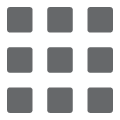 Se connecter à votre bibliothèque de livres parlés L’application EasyReader comprend l’accès direct à 16 services de bibliothèque de livres parlés de partout au monde. Une liste complète des bibliothèques est disponible à www.YourDolphin.com/easyreader-app. Voici comment se connecter à votre bibliothèque de livres parlés : Sélectionnez le bouton du menu latéral  dans le coin supérieur gauche de l’écran. Choisissez votre bibliothèque dans la liste des bibliothèques. Entrez vos données d’identifiant pour l’ouverture d’une session. Si votre bibliothèque ne se trouve pas dans le menu latéral, vous devez d’abord activer la bibliothèque dans l’application EasyReader. Voici comment :Sélectionnez le bouton du menu latéral  dans le coin supérieur gauche de l’écran.Sélectionnez l’option « Gérer les bibliothèques ». Trouvez votre bibliothèque de livres parlés dans la liste, puis touchez le bouton d’activation et de désactivation à la droite de la bibliothèque pour activer la bibliothèque dans l’application EasyReader. Votre bibliothèque sera maintenant ajoutée au menu latéral.  Trouver et télécharger un nouveau livre Pour trouver un nouveau livre à lire : Sélectionnez le bouton du menu latéral  dans le coin supérieur gauche de l’écran.Sélectionnez votre bibliothèque dans la liste. Si vous n’êtes pas connecté à la bibliothèque, on vous demandera d’entrer vos données d’identifiant pour l’ouverture d’une session. Trouvez un livre en utilisant les options que fournit le service de bibliothèque. Lorsque vous avez trouvé un livre, touchez la couverture du livre pour obtenir davantage d’information, dont un synopsis (s’il y a lieu) et l’option de téléchargement. Choisissez le bouton de téléchargement pour transférer le livre sur votre appareil. Une barre de progression s’affichera pendant tout le processus de téléchargement. Lorsque le téléchargement est terminé, le livre sera disponible dans votre fichier « Mes livres ». Touchez la couverture du livre pour l’ouvrir. Supprimer un livrePour supprimer un livre de votre appareil : Trouvez le livre que vous souhaitez supprimer de votre fichier « Mes livres », puis touchez la flèche orange  à droite du titre du livre. L’application EasyReader ouvrira l’écran d’information du livre. Choisissez le bouton d’actions du livre  dans le coin supérieur droit de l’écran. 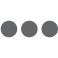 Choisissez l’option « Supprimer le livre de l’appareil ». Vous pouvez également supprimer un livre en le trouvant dans la liste « Mes livres », puis en glissant votre doigt sur le titre du livre à partir de la flèche orange à la droite. Une option pour supprimer le livre s’affichera à la place de la flèche jaune.  REMARQUE : Cette méthode ne fonctionne pas si la liste est en mode pavés. Se déconnecter d’une bibliothèque de livres Pour se déconnecter d’une bibliothèque : Ouvrez la bibliothèque pour laquelle vous souhaitez vous déconnecter. De l’aide pour ouvrir une bibliothèque est offerte sous le sujet Comment trouver et télécharger un nouveau livre. Choisissez le bouton de déconnexion  dans le coin supérieur droit de l’écran. 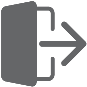 Trouver des journaux et des revues Choisissez un sujet : S’abonner à un nouveau journal ou à une nouvelle revue Télécharger la dernière édition d’un journal ou d’une revue Se désabonner d’un journal ou d’une revue S’abonner à un nouveau journal ou à une nouvelle revue Pour s’abonner à un journal ou à une revue : Sélectionnez le bouton du menu latéral  dans le coin supérieur gauche de l’écran. Choisissez « Mes journaux ». Sélectionnez le bouton d’ajout  dans le coin supérieur droit de l’écran. 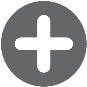 Choisissez le fournisseur de journal dans la liste. Si vous n’êtes pas connecté au service, on vous demandera d’entrer vos données d’identifiant pour l’ouverture d’une session. Vous pouvez également obtenir davantage d’information sur le service en touchant le bouton d’information  dans le coin supérieur droit de l’écran de connexion. 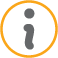 Trouvez une publication à l’aide des options que le service de journaux et de revues fournit. Choisissez l’option « S’abonner ». Le journal ou la revue sera maintenant disponible dans votre liste « Mes journaux ». Télécharger la dernière édition d’un journal ou d’une revue Pour télécharger la dernière édition d’un journal ou d’une revue auquel vous êtes déjà abonné : Sélectionnez le bouton du menu latéral  dans le coin supérieur gauche de l’écran.Choisissez « Mes journaux », puis choisissez la publication à partir de la liste. Choisissez l’édition que vous souhaitez télécharger. Choisissez l’option « Télécharger ». L’édition sera téléchargée et s’ouvrira automatiquement dans le lecteur. Se désabonner d’un journal ou d’une revue Pour se désabonner d’un journal ou d’une revue : Sélectionnez le bouton du menu latéral  dans le coin supérieur gauche de l’écran.Choisissez « Mes journaux », puis choisissez la publication à partir de la liste.Sélectionnez le bouton  dans le coin supérieur droit de l’écran pour obtenir plus d’options. Choisissez l’option « Se désabonner ». La publication sera retirée de votre liste « Mes journaux ».  Ouvrir un texte à partir du presse-papiers Pour ouvrir un texte à partir du presse-papiers, vous devez d’abord copier le texte que vous souhaitez lire. Voici comment : Trouvez le texte que vous souhaitez lire d’un site Web ou d’une application. Maintenez votre doigt sur l’écran, puis glissez-le sur le texte pour le sélectionner. Enlevez votre doigt de l’écran une fois le texte sélectionné. Choisissez l’option « Copier le texte » à partir de la liste fournie. Pour ouvrir ce texte dans l’application EasyReader :Ouvrez l’application EasyReader.Sélectionnez le bouton du menu latéral  dans le coin supérieur gauche de l’écran.Choisissez « Mes textes du presse-papiers », puis choisissez le bouton d’ajout  dans le coin supérieur droit de l’écran. Choisissez l’option « Ajouter à partir du presse-papiers ». L’application EasyReader chargera le texte que vous avez copié du presse-papiers dans le lecteur. Utiliser le lecteur Choisissez un sujet : Aperçu du lecteur Lecture et pauseFonctions avancer et reculerRechercher dans le livreAjouter un signetAjouter un minuteurRechercher le sens d’un motAperçu du lecteur :Voici une image du lecteur avec une description de chaque bouton. 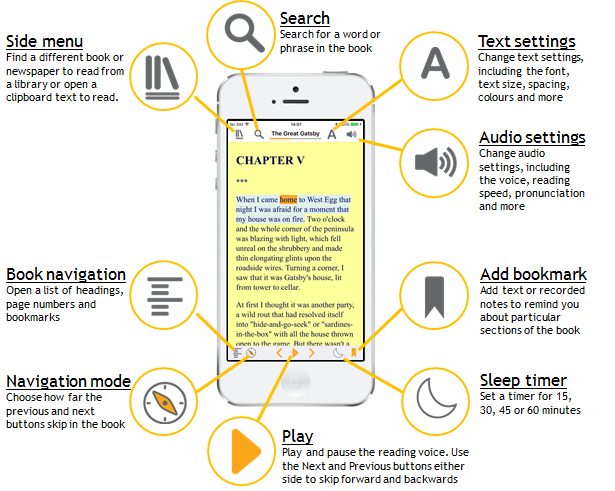 Choisissez un sujet pour obtenir de l’aide sur des fonctions précises : Lecture et pausePour commencer la lecture d’un livre : Ouvrez un livre dans le lecteur. Utilisez le bouton de lecture au centre de la partie inférieure du lecteur pour commencer la lecture. 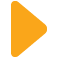 Pendant que le lecteur lit, le symbole du bouton de lecture se changera en symbole de pause . Utilisez le bouton de pause pour suspendre la lecture.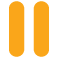 Pendant que l’application EasyReader lit, vous pouvez verrouiller l’écran et continuer d’écouter à l’aide d’un casque d’écoute. Truc : Vous pouvez également activer les fonctions lecture/pause à l’aide d’un double-toucher à deux doigts. Avancer et reculerIl y a différentes façons d’avancer et de reculer dans votre livre avec l’application EasyReader :Naviguer en un seul toucherSi vous lisez un livre avec du texte, vous pouvez toucher n’importe où dans le livre pour mettre l’accent sur cette partie du livre. Naviguer à l’aide des boutons avancer et reculer Vous pouvez utiliser les flèches avancer  et reculer  (de chaque côté du bouton de lecture) pour vous déplacer dans le livre. 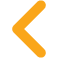 Par défaut, l’application EasyReader avancera par phrase dans les livres contenant du texte, ou par segment de 30 secondes dans les livres audio. Vous pouvez choisir jusqu’où l’application EasyReader avancera ou reculera en sélectionnant le bouton de mode de navigation  près du coin inférieur gauche de l’écran et en déterminant une valeur. 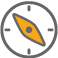 Truc : À l’aide de deux doigts, glissez vers la droite pour avancer ou vers la gauche pour reculer. Naviguer vers un titre, une page ou un signet en particulier Pour avancer vers un titre, une page ou un signet en particulier : Dans le lecteur, touchez le bouton de navigation dans le livre  dans le coin inférieur gauche de l’écran. 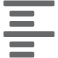 L’application EasyReader ouvrira une liste de tous les chapitres d’un livre. À l’aide des onglets dans le haut de l’écran, vous pouvez également basculer pour voir : une liste de toutes les pages du livre;  une liste de tous les signets que vous avez ajoutés au livre.  Choisissez un chapitre, une page ou un signet. L’application EasyReader se rendra directement à cette section du livre. Naviguer à l’aide d’une barre de défilement Vous pouvez également naviguer dans votre livre à l’aide d’une barre de défilement. Voici comment : Touchez la barre de défilement au centre de la partie supérieure du lecteur. Une barre de défilement s’affichera. Déplacez la barre à gauche ou à droite pour naviguer dans le livre. Pour fermer la barre et continuer à lire, touchez l’écran n’importe où à l’extérieur de la barre. Rechercher dans le livreTapez un terme dans la barre de recherche dans la partie supérieure du lecteur. L’application EasyReader ouvrira une liste de toutes les occurrences du terme. Touchez une de ces occurrences pour vous rendre directement à cette section du livre. Ajouter un signetLes signets sont particulièrement utiles pour mettre l’accent sur certaines zones du livre que vous voulez revoir. Vous pouvez ajouter plusieurs signets à chaque livre. Voici comment : Dans le lecteur, touchez la partie du livre à laquelle vous souhaitez ajouter un signet. Touchez le bouton du signet  dans le coin inférieur gauche de l’écran.  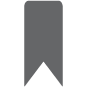 Utilisez les options pour écrire une note texte à propos de la section à laquelle vous avez ajouté un signet, ou utilisez le bouton du microphone pour enregistrer une note audio. Lorsque vous êtes satisfait de votre signet, choisissez l’option « Sauvegarder » pour retourner au lecteur. La section du livre à laquelle vous avez ajouté un signet affichera maintenant un symbole de signet. Vous pouvez trouver vos signets à tout moment en touchant le bouton de navigation dans le livre et en choisissant l’option « Signets ».  Régler un minuteurVous pouvez régler un minuteur pour arrêter la lecture de l’application EasyReader après un moment déterminé. Voici comment : Dans le lecteur, sélectionnez le bouton de veille  près du coin inférieur droit de l’écran. 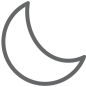 Réglez la durée du minuteur à l’aide des options fournies. Vous pouvez l’éteindre si vous ne voulez pas régler de minuteur. Lorsque vous avez réglé un minuteur, vous retournerez au lecteur. L’icône de veille apparaîtra maintenant orange, indiquant qu’un minuteur a été réglé . Lorsque le minuteur arrive à zéro, l’application EasyReader cessera la lecture du livre. 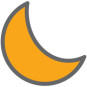 Rechercher le sens d’un mot Pour rechercher le sens d’un mot : Touchez et maintenez votre doigt sur le mot que vous souhaitez rechercher. Lorsque vous enlevez votre doigt, l’application EasyReader affichera une barre d’outils contextuelle. Sélectionnez le bouton de recherche  à partir de la barre d’outils contextuelle. L’application EasyReader affichera le dictionnaire iOS et une définition s’il y a lieu. 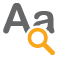 Lorsque vous avez terminé de lire la définition du mot, sélectionnez le bouton « Terminé » dans le coin supérieur droit de l’écran. L’application EasyReader retournera au lecteur. Paramètres du texteLes paramètres du texte de l’application EasyReader offrent plusieurs options afin que vous puissiez clairement lire le texte du lecteur. Truc : Vous pouvez utiliser l’option « Paramètres par défaut » à tout moment pour réinitialiser vos paramètres du texte. Choisissez un sujet :Changer la taille du texteChanger la police du texte Changer les marges, l’interligne et l’interlettrageChanger les paramètres de mise en évidence Changer les couleurs du texte, de l’arrière-plan et de surlignage Changer la taille du textePour changer la taille du texte dans le lecteur : Dans le lecteur, touchez le bouton de paramètres du texte  près du coin supérieur droit de l’écran. 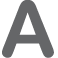 Utilisez la barre de défilement de la taille du texte pour augmenter ou réduire la taille du texte. Le texte dans le lecteur sera automatiquement renvoyé à la ligne lorsque la taille est augmentée. Choisissez l’option « Retour » ou « Fermer » dans le coin supérieur gauche pour retourner au lecteur. Truc : Augmentez ou réduisez la taille du texte dans le lecteur en utilisant le geste de pincement ou d’étirement.Changer la police du texte Pour changer la police du texte du lecteur : Dans le lecteur, touchez le bouton de paramètres du texte  près du coin supérieur droit de l’écran. Sélectionnez le menu déroulant « Police » pour choisir une police. Lorsque vous êtes satisfait du choix de police, choisissez l’option « Retour » ou « Fermer » dans le coin supérieur gauche de l’écran pour retourner au lecteur. Changer les marges, l’interligne et l’interlettrage Pour changer l’espacement du texte dans le lecteur : Dans le lecteur, touchez le bouton de paramètres du texte  près du coin supérieur droit de l’écran. Utilisez les barres de défilement pour changer les marges, l’interligne et l’interlettrage.  Choisissez l’option « Retour » ou « Fermer » dans le coin supérieur droit de l’écran pour retourner au lecteur. Changer les paramètres de mise en évidence Pour change les paramètres de mise en évidence du lecteur : Dans le lecteur, touchez le bouton de paramètres du texte  près du coin supérieur droit de l’écran. Sélectionnez le menu déroulant « Mise en évidence » pour préciser le style souhaité. Voici les options : DésactivéeMot seulementPhrase seulementMot et phraseLorsque vous êtes satisfait de vos paramètres de mise en évidence, choisissez l’option « Retour » ou « Fermer » dans le coin supérieur gauche de l’écran pour retourner au lecteur. Changer les couleurs de texte, d’arrière-plan et de surlignage Il y a deux façons de changer les couleurs dans le lecteur : Choisir à partir de la liste préétablie de couleurs.Choisir vos propres couleurs de texte, d’arrière-plan et de surlignage. Pour choisir une couleur : Dans le lecteur, touchez le bouton de paramètres du texte  près du coin supérieur droit de l’écran.Sélectionnez le menu déroulant « Couleur » pour choisir une couleur dans la liste. Lorsque vous êtes satisfait de la couleur, choisissez l’option « Retour » ou « Fermer » dans le coin supérieur gauche de l’écran pour retourner au lecteur. Pour choisir vos propres couleurs de texte, d’arrière-plan et de surlignage : Dans le lecteur, touchez le bouton de paramètres du texte  près du coin supérieur droit de l’écran.Touchez le sélecteur de couleurs au bas des paramètres pour choisir une couleur spécifique pour : Le texteL’arrière-planLe surlignage des phrases Le surlignage des motsLorsque vous êtes satisfait des couleurs, choisissez l’option « Retour » ou « Fermer » dans le coin supérieur gauche de l’écran pour retourner au lecteur. Paramètres audioLes paramètres audio de l’application EasyReader offrent plusieurs options afin que vous puissiez clairement entendre le texte que vous écoutez à l’aide du lecteur. Truc : Vous pouvez utiliser l’option « Paramètres par défaut » à tout moment pour réinitialiser vos paramètres audio.Choisissez un sujet :Changer la vitesse de la voix Changer le ton, le volume et ajouter des pausesChoisir une voix différente Changer la prononciation de certains mots Changer la vitesse audioDans le lecteur, touchez le bouton de paramètres audio  dans le coin supérieur droit de l’écran. 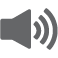 Ajustez la vitesse de la voix à l’aide de la barre de défilement de la vitesse audio. Utilisez le bouton d’essai pour tester la vitesse de la voix. Lorsque vous êtes satisfait de la vitesse de la voix, choisissez l’option « Retour » ou « Fermer » dans le coin supérieur gauche de l’écran pour retourner au lecteur. Truc : Vous pouvez rapidement changer la vitesse audio en glissant deux doigts vers le haut ou vers le bas. Si vous glissez vers le haut, vous augmentez la vitesse audio, si vous glissez vers le bas, vous la diminuez. Changer le ton, le volume et ajouter des pauses au récit Dans le lecteur, touchez le bouton de paramètres audio  dans le coin supérieur droit de l’écran.Sélectionnez le bouton de paramètres de la voix. Utilisez les barres de défilement pour ajuster le ton de la voix, le volume de la voix et les longueurs de pause. Utilisez le bouton d’essai pour tester la vitesse de la voix.  Lorsque vous êtes satisfait des paramètres audio, choisissez l’option « Retour » ou « Fermer » dans le coin supérieur gauche de l’écran pour retourner au lecteur.Choisir une voix différente Pour choisir une voix différente :Dans le lecteur, touchez le bouton de paramètres audio  dans le coin supérieur droit de l’écran. Sélectionnez le menu déroulant « Voix » et choisir une voix dans les options disponibles. Lorsque vous êtes satisfait de la voix, choisissez l’option « Retour » ou « Fermer » dans le coin supérieur gauche de l’écran pour retourner au lecteur.  Pour acheter une nouvelle voix : Dans le lecteur, touchez le bouton de paramètres audio  dans le coin supérieur droit de l’écran.Choisissez l’option « Ajouter une voix » pour obtenir la liste des voix offertes. Pour ajouter une voix dans l’application EasyReader, choisissez l’option « Acheter «. Le prix de chaque voix est affiché sur le bouton « Acheter ». Connectez-vous à iTunes à l’aide de votre identifiant Apple pour compléter l’achat.  La voix sera téléchargée et ajoutée au menu déroulant « Voix » dans les paramètres audio. Changer la prononciation de certains mots Vous pouvez changer la façon dont certains mots sont prononcés par les voix de l’application EasyReader à l’aide de l’option « Prononciation » dans les paramètres audio : Dans le lecteur, touchez le bouton de paramètres audio  dans le coin supérieur droit de l’écran.Choisissez votre liste de mots mal prononcés à partir du menu déroulant « Prononciation » ou choisissez le bouton « Ajouter liste de prononciation »  pour créer une nouvelle liste. 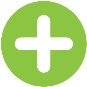 Utilisez le bouton « Modifier la liste de prononciation »  pour ajouter une nouvelle entrée à votre liste. 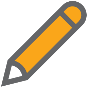 Tapez le mot que l’application EasyReader ne prononce pas correctement dans le champ « Mot original ».  Tapez comment vous souhaitez que l’application EasyReader lise le mot dans le champ « Devrait se prononcer ». Utilisez le bouton d’essai pour tester que le mot est prononcé correctement. Lorsque vous êtes satisfait de la prononciation du mot, choisissez l’option « Retour » ou « Fermer » dans le coin supérieur gauche de l’écran pour retourner au lecteur.  Une fois que vous avez créé une liste de prononciation, vous pouvez rapidement ajouter des mots en utilisant la barre d’outils contextuelle. Voici comment : Touchez et maintenez votre doigt sur le mot mal prononcé. Lorsque vous enlevez votre doigt, l’application EasyReader affichera une barre d’outils contextuelle. Sélectionnez le bouton d’ajout à la liste de prononciation  à partir de la barre d’outils contextuelle. L’application EasyReader affichera l’écran de la liste de prononciation et insérez le mot mal prononcé dans le champ « Mot original ».  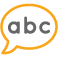 Tapez comment vous souhaitez que l’application EasyReader lise le mot dans le champ « Devrait se prononcer ». Utilisez le bouton d’essai pour tester que le mot est prononcé correctement.Lorsque vous êtes satisfait de la prononciation du mot, choisissez l’option « Retour » ou « Fermer » dans le coin supérieur gauche de l’écran pour retourner au lecteur.Liste de gestesVous pouvez utiliser certains gestes pour activer la lecture, suspendre les textes audio de l’application EasyReader, faire avancer ou reculer le texte, augmenter ou réduire la vitesse de lecture et plus encore. Voici une liste complète des gestes. Veuillez noter que ces gestes ne peuvent être utilisés que pour la lecture de livres ou de journaux dans le lecteur : Formats de fichiers reconnusLes formats de fichiers suivants s’ouvriront dans le lecteur. DAISY 2DAISY 3EPUB 2 (non protégé)EPUB 3 (non protégé)Texte du presse-papiers Les formats de fichiers suivants ne s’ouvriront pas dans le lecteur, mais s’ouvriront plutôt dans leur application par défaut :PDFWordGesteAction	Toucher simpleDéplace la mise en évidence vers une partie spécifique du texte. Toucher longSélectionne le mot choisi et affiche la barre d’outils contextuelle. Glissement d’un doigt vers le haut ou le bas Déroule le texte vers le haut/le bas dans le lecteur. Pincement ou étirement à deux doigts Augmente/réduit la taille du texte. Double toucher à deux doigts Démarre/suspend la lecture. Glissement vers la gauche ou la droite à deux doigts Avance/recule dans le texte. Glissement vers le haut ou le bas à deux doigtsAugmente/réduit la vitesse audio.